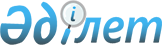 Об утверждении Правил проведения раздельных сходов местного сообщества и количественного состава представителей жителей сел для участия в сходе местного сообщества Российского сельского округа Узункольского района Костанайской области
					
			Утративший силу
			
			
		
					Решение маслихата Узункольского района Костанайской области от 20 марта 2015 года № 284. Зарегистрировано Департаментом юстиции Костанайской области 27 апреля 2015 года № 5547. Утратило силу решением маслихата Узункольского района Костанайской области от 25 декабря 2019 года № 332
      Сноска. Утратило силу решением маслихата Узункольского района Костанайской области от 25.12.2019 № 332 (вводится в действие по истечении десяти календарных дней после дня его первого официального опубликования).
      В соответствии с пунктом 6 статьи 39-3 Закона Республики Казахстан от 23 января 2001 года "О местном государственном управлении и самоуправлении в Республике Казахстан" и постановлением Правительства Республики Казахстан от 18 октября 2013 года № 1106 "Об утверждении Типовых правил проведения раздельных сходов местного сообщества", Узункольский районный маслихат РЕШИЛ:
      1. Утвердить прилагаемые Правила проведения раздельных сходов местного сообщества Российского сельского округа Узункольского района Костанайской области.
      2. Утвердить количественный состав представителей жителей сел Российского сельского округа Узункольского района Костанайской области для участия в сходе местного сообщества согласно приложению к настоящему решению.
      3. Настоящее решение вводится в действие по истечении десяти календарных дней после дня его первого официального опубликования. Количественный состав представителей
жителей сел Российского сельского округа
Узункольского района Костанайской области
для участия в сходе местного сообщества Правила проведения раздельных сходов
местного сообщества Российского сельского
округа Узункольского района Костанайской области
      1. Общие положения
      1. Настоящие Правила проведения раздельных сходов местного сообщества Российского сельского округа Узункольского района Костанайской области разработаны в соответствии с пунктом 6 статьи 39-3 Закона Республики Казахстан от 23 января 2001 года "О местном государственном управлении и самоуправлении в Республике Казахстан", постановлением Правительства Республики Казахстан от 18 октября 2013 года № 1106 "Об утверждении Типовых правил проведения раздельных сходов местного сообщества" и устанавливают порядок проведения раздельных сходов местного сообщества жителей сел Российского сельского округа.
      2. Раздельный сход местного сообщества жителей сел (далее - раздельный сход) на территории Российского сельского округа созывается и проводится с целью избрания представителей для участия в сходе местного сообщества.
      2. Порядок проведения
      раздельных сходов
      3.Раздельный сход созывается акимом Российского сельского округа.
      Проведение раздельных сходов допускается при наличии положительного решения акима Узункольского района на проведение схода местного сообщества.
      4. О времени, месте созыва раздельных сходов и обсуждаемых вопросах население местного сообщества оповещается не позднее, чем за десять календарных дней до дня его проведения через средства массовой информации или иными способами.
      5. Проведение раздельного схода в пределах сел Российского сельского округа организуется акимом Российского сельского округа.
      6. Перед открытием раздельного схода проводится регистрация присутствующих жителей сел Российского сельского округа, имеющих право в нем участвовать.
      7. Раздельный сход открывается акимом Российского сельского округа или уполномоченным им лицом.
      Председателем раздельного схода являются аким Российского сельского округа или уполномоченное им лицо.
      Для оформления протокола раздельного схода открытым голосованием избирается секретарь.
      8. Кандидатуры представителей жителей сел Российского сельского округа для участия в сходе местного сообщества выдвигаются участниками раздельного схода в соответствии с количественным составом, утвержденным Узункольским районным маслихатом.
      Количество представителей жителей сел Российского сельского округа для участия в сходе местного сообщества определяется на основе принципа равного представительства.
      9. Голосование проводится открытым способом, персонально по каждой кандидатуре. Избранными считаются кандидаты, набравшие наибольшие голоса участников раздельного схода.
      10. На раздельном сходе ведется протокол, который подписывается председателем и секретарем и передается в аппарат акима Российского сельского округа.
					© 2012. РГП на ПХВ «Институт законодательства и правовой информации Республики Казахстан» Министерства юстиции Республики Казахстан
				
Председатель очередной
сессии Узункольского
районного маслихата
С. Руденко
Секретарь Узункольского
районного маслихата
В. ВербовойПриложение
к решению маслихата
от 20 марта 2015 года № 284 
Наименование населенного пункта
Количество представителей жителей сел Российского сельского округа Узункольского района Костанайской области (человек)
Для жителей села Тайсойган Российского сельского округа Узункольского района Костанайской области
38
Для жителей села Убаган Российского сельского округа Узункольского района Костанайской области
32Утверждены
решением маслихата от
20 марта 2015 года № 284 